Вопросы для экзамена для МДК  Обеспечение грузовых перевозок специальности 23.02.03 гр. ОУ-151зОбязательная часть (включает 1 теоретический вопрос)Теоретические вопросы:Пояснить значение грузовых перевозок для экономики России. Пояснить цели и задачи грузовых автомобильных перевозок в России. Привести классификацию грузовых автомобильных перевозокДать характеристику основным понятиям о транспорте. Привести краткую характеристику предприятиям автомобильного транспорта Кратко пояснить понятия: объем перевозок, грузооборот и грузовые потоки. Привести формулы для их определения.Пояснить основные типы и привести классификацию подвижного составаПеречислить эксплуатационные качества подвижного состава. Дать им определения и записать формулы.Пояснить методику выбора типа подвижного состава при перевозке грузов.Пояснить понятие маршрутизация перевозки грузов. Перечислить виды маршрутов.Пояснить маятниковые маршруты.Пояснить кольцевые маршруты.Привести порядок расчета показателей работы подвижного состава на маршрутах перевозок грузов. Записать формулы для их определения.Пояснить организацию работы автомобилей – тягачей со сменными прицепами и полуприцепами. Дать определение графика движения. Пояснить принцип его составления.Пояснить формирование показателей работы в транспортном процессеПояснить парк подвижного состава и его использование Пояснить использование грузоподъемности подвижного составаЧто такое пробег подвижного состава и его использованиеДать определение следующим понятиям: ездка, средняя длина ездки. Записать формулы для их определения.Дополнительная часть (включает практическое задание).Задания 1. Автомобиль грузоподъемностью 8 т перевозил грузы на кольцевом маршруте (рис. 1). Даны: длины участков (в км): lАБ, lБВ,  lВГ, lГД, lДА; время простоя (в мин): tпА, tрБ , tрВ ,   tрГ , tпГ , tрД  ;. коэффициент статического использования грузоподъемности , , .Техническая скорость подвижного состава , время работы на маршруте 10,0 ч. Определить технико-эксплуатационных показателей движения автомобилей по кольцевым маршрутам. Исходные данные принять по вариантам таблицы 1.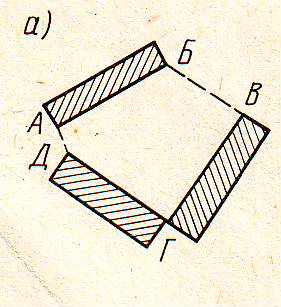 Рис.1Таблица 1 – Исходные данные.Задания 2. Для пунктов, показанных на рис. 2, грузооборот между которыми характеризуется данными таблиц  2, определить:количество груза, перевозимого в прямом и обратном направлениях;количество груза, отправляемого  из каждого пункта;общее количество груза по отпралению; количество груза, прибывающего в каждый пункт;общее количество грузов по прибытию;Рис. 2. Таблицы 2 -  Исходные данные.Вариант 5АБ=15 км., БВ=10 км., ВГ=10 км., ГД=20 км..Вариант 6АБ=20 км., БВ=20 км., ВГ=10 км., ГД=40 км..Вариант 7АБ=10 км., БВ=30 км., ВГ=30 км., ГД=10 км..Вариант 8АБ=20 км., БВ=20 км., ВГ=35 км., ГД=40 км..Задания 3. Списочное количество автомобилей в парке Асп  ед. Количество дней в периоде Дк  дн. Авто-дни простоя по организационным причинам по парку за указанный период составили АДо.п  а-дн, коэффициент выпуска автомобилей на линию равен αв.Определить количество авто-дней простоя в ТО и ремонте. Исходные данные принять по таблице 3 исходных данныхТаблица 3 – Исходные данныеЗадания 4. Автомобиль КамАЗ-5320 в течение Дк дней АТр дней простоял в техническом обслуживании и ремонте и еще АДо.п  дня — по организационным причинам. Определить коэффициент технической готовности и коэффициент выпуска за месяц. Исходные данные принять по таблице 4  Таблица 4 – Исходные данныеЗадания 5. На маршруте работало Ам  автомобилей грузоподъемностью qн т. Они перевезли за Тм ч Qсут т груза. Средняя длина ездки с грузом — lег км. Коэффициент использования пробега на маршруте — βм , техническая скорость — νт км/ч. Время простоя под погрузкой и разгрузкой за одну ездку tп-р ч. Определить коэффициент статического использования грузоподъемности. Исходные данные принять по таблице 5 Таблица 5 – Исходные данныеНаименование показателяЕд.изм.Вариант 1Вариант 2Вариант 3Вариант 4Длина участков, l:lАБlБВlВГlГДlДАкм1012201514202125121021232512102521241015Время простоя в пунктах, tп:tпАtрБtрВtрГtпГtрДмин121514162021101220242623101214201516202125101620Коэффициент  статического использования грузоподъемности, γс:γсАБγсВГγсГД-10,80,90,80,90,70,810,910,80,7Пункт отправления грузаПункт назначения грузаПункт назначения грузаПункт назначения грузаПункт назначения грузаПункт назначения грузаВсего отправлено грузаПункт отправления грузаАБВГДВсего отправлено грузаА*250100-150Б150*200100450В150150*100100Г-100100*200Д350-50150*Всего прибыло грузаПункт отправления грузаПункт назначения грузаПункт назначения грузаПункт назначения грузаПункт назначения грузаПункт назначения грузаВсего отправлено грузаПункт отправления грузаАБВГДВсего отправлено грузаА*250250-150Б200*150250100В200200*10050Г-100200*200Д100-250350*Всего прибыло грузаПункт отправления грузаПункт назначения грузаПункт назначения грузаПункт назначения грузаПункт назначения грузаПункт назначения грузаВсего отправлено грузаПункт отправления грузаАБВГДВсего отправлено грузаА*150100-150Б200*150200200В200250*100250Г-250250*200Д100-150350*Всего прибыло грузаПункт отправления грузаПункт назначения грузаПункт назначения грузаПункт назначения грузаПункт назначения грузаПункт назначения грузаВсего отправлено грузаПункт отправления грузаАБВГДВсего отправлено грузаА*250100-150Б150*150100450В100200*10050Г-100250*200Д350-100150*Всего прибыло грузаНаименование показателяЕд.изм.В9В10В11В12Списочный парк подвижного состава, Асп.ед20152425Количество дней в период, Дк.дн30313031Авто-дни простоя по организационным причинам, АДо.па-дн10121514Коэффициент выпуска автомобилей на линию, αв.-0,80,70,70,8Наименование показателяЕд.изм.В13В14В15В16Количество дней в период, Дкдн30312930Авто-дни простоя по организационным причинам, АДо.па-дн3213Авто-дни простоя в ТО и ТР, АТр.а-дн5545Наименование показателяЕд.изм.В17В18В19В20Количество автомобилей, работающих на маршруте, Амед871012Грузоподъемность одного автомобиля, qн.т10856Время в наряде, Тм,ч10898Суточный объем перевозок, Qсут.т160180200250Средняя длина ездки с грузом, lег.км40452560Коэффициент использования пробега на маршруте, βм.-0,50,60,70,8Техническая скорость, νт.км/час20212225Время простоя под погрузкой и разгрузкой за одну ездку, tп-р.ч0,50,40,50,3